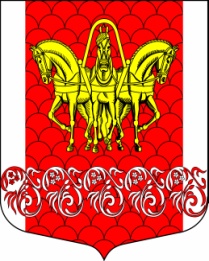 Администрациямуниципального образованияКисельнинское сельское поселениеВолховского муниципального районаЛенинградской областиПОСТАНОВЛЕНИЕот  28 февраля  2011 года  № 09  О внесении изменений в постановление от 16.04.2010 года №21«О предоставлении гражданами, претендующими на замещение должностей муниципальной службы, и муниципальными служащими  муниципального образования Кисельнинское сельское поселение сведений о доходах, об имуществе и обязательствах имущественного характера»          Рассмотрев протест в порядке надзора  Волховского городского прокурора младшего советника  юстиции  Исаковского В.В. от 17.02.2011 года внести следующие изменения в постановление от 16.04.2010 года  №21 «О предоставлении гражданами, претендующими на замещение должностей муниципальной службы, и муниципальными служащими муниципального образования Кисельнинское сельское поселение сведений о доходах, об имуществе и обязательствах имущественного характера»:       1.  В пункте 1 подпункты  б), в), г), д)  отменить.       2. Пункт 1 читать в следующей редакции «Утвердить Положение о представлении гражданами, претендующими на замещение должностей муниципальной службы, и муниципальными служащими сведений о доходах, об имуществе и обязательствах имущественного характера (приложение №1)».Глава администрации МО  Кисельнинское СП                                                                      Н.А. АникинПершакова А.И.(8-813-63)- 48-191